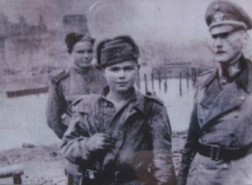 Берест Алексей Прокофьевич              (1921-1970)